November 9Good morning!I hope that you are all well and that you have a wonderful day!  Do something to make someone smile today! You have some new math worksheets and games in your learning package.  Choose one of those for today and have fun learning!Logon to Dreambox and play for 20-30 minutes.Watch this video as it introduces you to skip counting by 3 (3,6,9,12 etc.)  Then practice on your own skip counting by 3 to 30.  You could use the 120 chart that is in your package to help you get started.https://www.youtube.com/watch?v=0y_dLi_BUjg Which One Doesn’t Belong?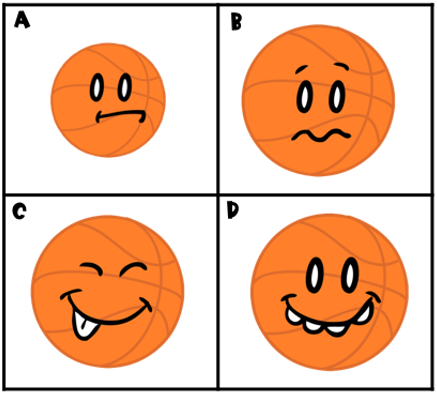 